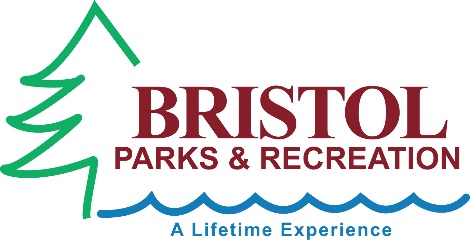 Recreation InternshipJob Description: The Recreation Intern performs a variety of duties assisting the Recreation Supervisor, Aquatics Supervisor, facilities Supervisor and the Superintendent of Parks and Recreation with daily operations of a busy, diverse and comprehensive summer Parks and Recreation Department. General Duties: Assist with daily operations of the Summer FUN Camp, Little Explorers Camp and Teen Adventure Camp.Assist with preparing and leading summer staff orientation and aquatics staff in-services.Help plan and implement summer special events at the pool and parks. Assist in weekly Summer Concert Series – Tuesday evenings 6:45pm-8pm Assist with preparations for weekly seasonal payroll as needed. Work with MyRec software including registrations, reports, e-mail blasts, programming and other functions Assist in office coverage as needed. Answering phones, handling registrations, and assisting costumers. Will learn and be responsible for sending out press releases, surveys and program evaluations. Qualifications: American Red Cross CPR/First Aid Certification (training provided)At least 18 years of age with a valid driver’s license and transportation. Preferred: Enrolled as an undergraduate or graduate in a Recreation & Leisure Program or Related Field. Salary Range: Varies based on experience. Hours: Varies but does include some weekend and evening hours (Averaging 25- 40 hours per week) 